上海财经大学商学院案例编写的格式规范案例正文：（幼圆、小三、加粗）（多倍行距1.3、除案例名称的1为幼圆，全文为Times New Roman）案例名称（幼圆、三号、加粗）摘 要（宋体、小四、加粗、半角）：本案例描述了......（宋体、小四）关键词（宋体、加粗、小四）：市场营销；**；.... （宋体、小四）案例正文0 引言（宋体、加粗、四号、半角）示例：2005年10月的一天……（宋体、小四）1 一级标题（宋体、加粗、四号、半角）**公司成立于1997年....... （宋体、小四）1.1 二级标题（宋体、加粗、小四）
1.1.1三级标题（宋体，加粗，11号）图、表示例：
    图1  **公司的****图（宋体、五号）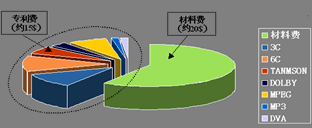 表1.1：标题（表格标题，宋体，五号，放在表格上方，水平居中）表和图的资料来源：******（资料来源格式，中文宋体/英文和数字Times New Roman，8号）图、表、数据、报道以及其他不适合放在正文中的信息可集中放入附录尾注序号用数字，连续序号，补充资料来源或参考文献信息脚注序号用带圈数字，每页从①开始，补充正文内容的进一步说明（案例正文字数：****）（宋体、加粗、小四）英文名称和摘要TitleCHEN jun1，***2School University of Finance and Economics, Shanghai 200433, China；2．                                                               ）Abstract（Times New Roman、加粗、小四）：***…. （Times New Roman、小四）Keywords（Times New Roman、加粗、小四）:***;***（Times New Roman、小四） 案例使用说明：（幼圆、加粗、小三）案例名称（幼圆、加粗、三号）（空格键、小四）一、教学目的与用途（宋体、加粗、小四）1．本案例主要适用于**课程，也适用于****。（宋体、小四）2．本案例的教学目的.......二、授课对象面向的学生类型二、启发思考题（宋体、加粗、小四）1．键入思考题（课前布置的思考题需要引导学员为案例讨论做好准备，并直接体现案例的教学目标。这些问题可能会在课堂中进一步讨论，也可能不会；一般而言，应该针对每个教学目标提出一个问题；额外的问题可以用于使学员检验自己是否已经掌握了课堂案例讨论所需的关键知识。）（宋体、小四、半角） 2．键入思考题3，4，5三、分析思路教师可以根据自己的教学目标（目的）来灵活使用本案例。这里提出本案例的分析思路，也可通过图来展示，仅供参考。    （宋体、小四）1．从....管理的角度思考.......2．寻找内在的原因......3．从....角度解读......4．....也是....原因。5．解决......问题的思路在于......四、理论依据及分析（宋体、加粗、小四）教师可以根据自己的教学目标（目的）来灵活使用本案例，此处提出案例所包含的教学目标、理论依据和分析思路（文字和图表相结合，）（宋体、小四）1．启发思考题1的讨论与分析思路2．启发思考题2的讨论与分析思路3.   ......4.   ......5.   ......五、关键要点（宋体、加粗、小四）1．……才是解决问题的根本。在案例分析中，这是一个（宋体、小四）2．解决问题的必须......六、背景信息（宋体、加粗、小四）作为补充理解的信息可在背景信息中列示，示例：1．关于**公司的薪酬信息..... （宋体、小四）2．后来发生的情况.....七、建议课堂计划（宋体、加粗、小四）本案例可以作为专门的案例讨论课来进行。如下是按照时间进度提供的课堂计划建议，仅供参考。（宋体、小四）整个案例课的课堂时间控制在80--90分钟。课前计划：提出启发思考题，请学员在课前完成阅读和初步思考。课中计划：简要的课堂前言，明确主题　　（2-5分钟）　　　　　分组讨论　　　　（30分钟），告知发言要求　　　　　小组发言　　　　（每组5分钟，控制在30分钟）　　　　　引导全班进一步讨论，并进行归纳总结　（15-20分钟）课后计划：如有必要，请学员采用报告形式给出更加具体的解决方案，包括具体的职责分工，为后续章节内容做好铺垫。八、附录（可选部分）（宋体、加粗、小四）附录1  等... （宋体、小四）（案例使用说明字数：****）（宋体、加粗、小四） 行标题   行标题行标题列标题列标题